§3812.  Unlicensed practice; exemptionsAn individual or organization  may not profess to be or be presented to the public by any title incorporating the name "psychological," "psychologist" or "psychology," other than those so licensed by this chapter, except that any psychological scientist employed by a recognized research laboratory, college, university or state or federal agency may  use the title conferred upon  the scientist by the administration of such or equivalent laboratory, college, university or state or federal agency. Nothing in this section  may be construed as permitting such persons to offer their service to any other persons or organizations as consultants or to accept remuneration for any psychological services other than that of their institutional salaries unless they have been licensed under this chapter. Visiting lecturers from recognized laboratories, colleges or universities are exempt from this section and may utilize their academic research title when presenting lectures to similar institutions or organizations. Students of psychology, psychological interns and other persons preparing for the profession of psychological examiner or psychologist under qualified supervision in recognized training institutions or facilities may be designated by such titles as "psychological intern", "psychological trainee" or others clearly indicating such training status.  [PL 2007, c. 402, Pt. Q, §2 (AMD).]The use of occasional services of qualified consultant psychologists from another state or jurisdiction or the use of the services of organizations from another state or jurisdiction employing qualified psychologists does not constitute the unlawful practice of psychology.  [PL 2007, c. 402, Pt. Q, §2 (AMD).]SECTION HISTORYPL 1967, c. 544, §82 (NEW). PL 2007, c. 402, Pt. Q, §2 (AMD). The State of Maine claims a copyright in its codified statutes. If you intend to republish this material, we require that you include the following disclaimer in your publication:All copyrights and other rights to statutory text are reserved by the State of Maine. The text included in this publication reflects changes made through the First Regular and Frist Special Session of the 131st Maine Legislature and is current through November 1, 2023
                    . The text is subject to change without notice. It is a version that has not been officially certified by the Secretary of State. Refer to the Maine Revised Statutes Annotated and supplements for certified text.
                The Office of the Revisor of Statutes also requests that you send us one copy of any statutory publication you may produce. Our goal is not to restrict publishing activity, but to keep track of who is publishing what, to identify any needless duplication and to preserve the State's copyright rights.PLEASE NOTE: The Revisor's Office cannot perform research for or provide legal advice or interpretation of Maine law to the public. If you need legal assistance, please contact a qualified attorney.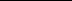 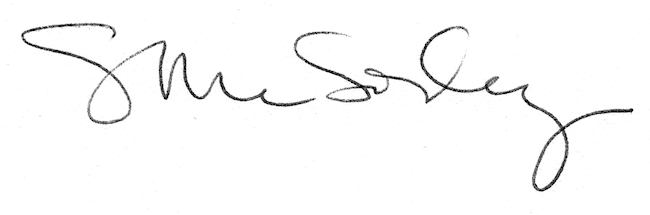 